LABName: M.Zakria SalemID# 14459Subject: Computer Communications and NetworkBS(SE)-4th semesterSection (A)Q:1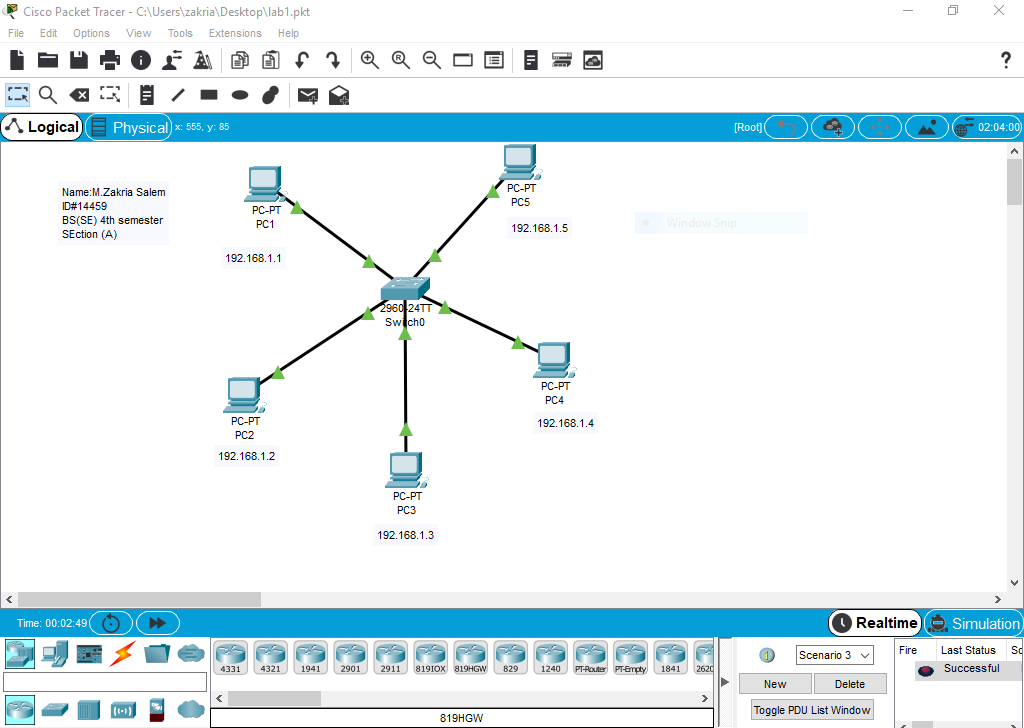 Q:2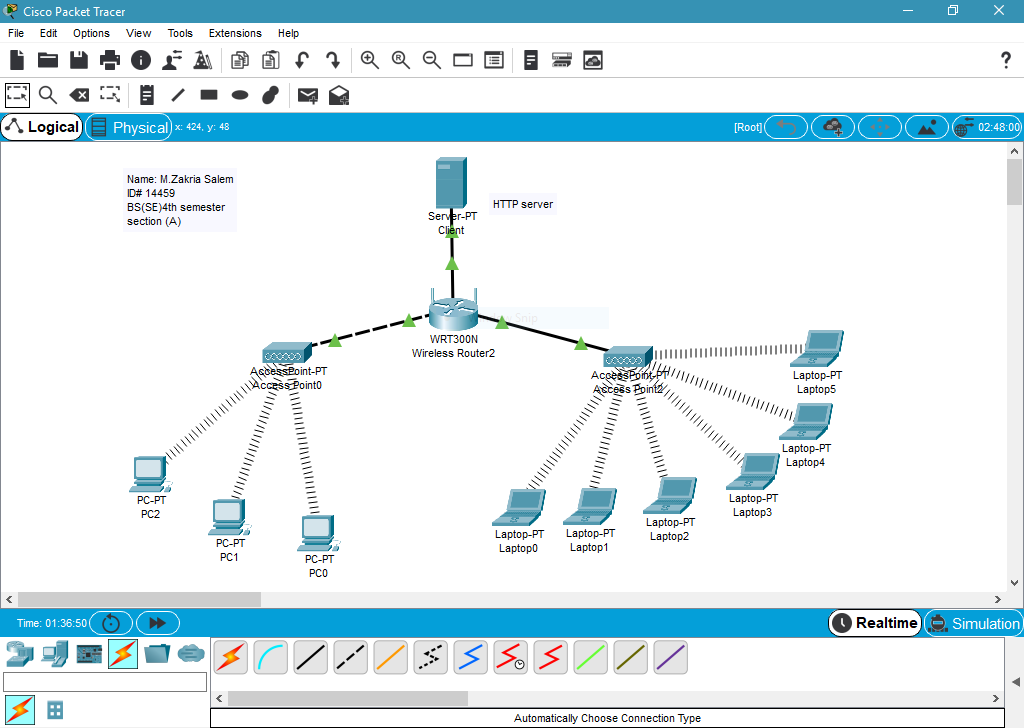 